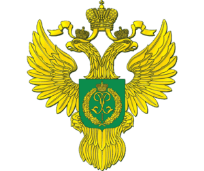 ФЕДЕРАЛЬНОЕ АГЕНТСТВО ЛЕСНОГО ХОЗЯЙСТВА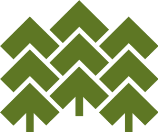 Федеральное бюджетное учреждение«Санкт-Петербургский научно-исследовательский институт лесного хозяйства»_____________________________________________________________________________Итоговая резолюция[Участники,V Международной научно-практической конференции «Инновации и технологии в лесном хозяйстве» (ITF-2016), и Всероссийской научно-практической конференции по актуальным вопросам лесовосстановления,состоявшихся в период с 31 мая по 2 июня 2016 года в городе Санкт-Петербурге,стремясь к повышению эффективности использования, охраны, защиты и воспроизводства лесов, обеспечению стабильного удовлетворения общественных потребностей в ресурсах и полезных свойствах леса при гарантированном сохранении ресурсно-экологического потенциала и глобальных функций лесов,признавая важность сокращения потерь лесного хозяйства от пожаров, вредных организмов и незаконных рубок,подчеркивая необходимость создания условий для рационального и интенсивного использования лесов при сохранении их экологических функций и биологического разнообразия, а также повышения эффективности контроля за использованием и воспроизводством лесов,принимая во внимание меры по обеспечению баланса выбытия и восстановления лесов, повышения продуктивности и качества лесов, а равно повышения эффективности управления лесами,отмечают,что следование экстенсивной модели лесопользования основано на пионерном освоении новых массивов спелых лесов, требует относительно небольших вложений, но дающее очень низкую отдачу в долгосрочной перспективе и приводит к ухудшению лесного фонда. При сохранении существующих тенденций площадь очагов вредителей и болезней в лесах Российской Федерации к 2020 году может удвоиться. Предотвращению такого сценария не способствует низкий уровень лесозащиты в регионах, вызванный кадровыми проблемами, отсутствием необходимой нормативно-технической базы, а также должного уровня взаимодействия между структурами федерального и регионального подчинения. Постоянно сокращается перечень средств защиты леса от вредных организмов. Выполнение профилактических лесозащитных мероприятий в регионах зачастую проводится без необходимого обоснования.Альтернативой экстенсивной модели является интенсивная модель лесного хозяйства. Она основана на систематическом уходе за растущим лесом, что позволяет поддерживать древостой на максимуме прироста и кардинально улучшать качество и товарную структуру лесов.	Снижение объемов лесовосстановления (прежде всего искусственного) и, особенно, его качества несут реальную угрозу продукционному потенциалу лесов в будущем, восстановлению экологической обстановки в регионах с интенсивными лесозаготовками прошлых лет, значительно ухудшаются возможности повышения устойчивости лесных насаждений и адаптации лесного хозяйства к неблагоприятным факторам различной природы.Современные технологии воспроизводства лесов позволяют достигнуть высокой продуктивности и устойчивости лесных насаждений и являются составной частью интенсивной модели ведения лесного хозяйства. Для достижения еще большего эффекта важно, прежде всего, расширять и поддерживать исследования в области генетики, селекции и биотехнологии, направленные на повышение потенциальной продуктивности и устойчивости лесных древесных пород.Кроме того, лесные ресурсы играют важную роль в национальной климатической политике, в частности обеспечивают увеличение доли потребляемой возобновляемой энергии, а также увеличивают потребление древесных продуктов, позволяющих заместить энергоёмкие материалы. Сектор землепользования, изменений в землепользовании и лесном хозяйстве имея структурные различия в отношении других секторов антропогенной деятельности, играет важную роль в достижении нейтрального баланса между выбросами и стоком. Вместе с тем, процессы измерения в секторе характеризуются очень высоким уровнем неопределенности и непредсказуемыми эффектами. Большинство мер имеют длительный отложенный эффект и могут рассматриваться лишь в контексте досрочных целей устойчивого развития.	Участники конференции,с удовлетворением отметили плодотворный обмен мнениями, состоявшийся в ходе пленарного заседания,и приветствуют результаты обсуждения вопросов научно-технического обеспечения использования, охраны, защиты и воспроизводства лесов на соответствующих секциях.	С учетом состоявшегося обсуждения участники конференции рекомендуют:	- усовершенствовать процессы и инструменты оценки устойчивости лесопользования путем применения дистанционных методов; 	- использовать ландшафтную основу в инновационных технологиях использования лесов;	- разработать и внедрить новые подходы к восстановлению нарушенных территорий, основанные на принципах экологического баланса;	- применять при подготовке будущих специалистов лесного хозяйства адаптированные программные инструменты;	- максимально ускорить процедуру принятия разработанных нормативов по пилотным лесным районам для практического перехода на интенсивную модель использования и воспроизводства лесов и отработки всей цепочки мероприятий связанных с разработкой нормативов, изменением плановых документов и применения новых технологий и подходов в лесу;	- расширить научные исследования по тематике изменения лесоводственной практики, инновационных технологий использования лесов и их применения в целях повышения потенциальной продуктивности и устойчивости лесных древесных пород и сохранения глобальных функций лесов;	- регулярно проводить обсуждение научных и практических результатов применения интенсивной модели в разных регионах с целью выработки общих подходов и рекомендаций;	- уделить большее внимание обучению и информированию всех заинтересованных сторон, включая общественность, о преимуществах и особенностях интенсивной модели, включая необходимость специальных мероприятий в лесу по сохранению биоразнообразия.	- необходима разработка программы поддержки компаний, переходящих на интенсивную модель использования и воспроизводства лесов	Поскольку негативные тенденции в области лесовосстановления препятствуют повышению эффективности воспроизводства лесов, повышению их продуктивности и улучшению качества,	участники конференции рекомендуют,	- продолжить комплекс научно-исследовательских работ, направленных на повышение эффективности существующей системы мониторинга воспроизводства лесов, а также эффективности лесовосстановления с учетом положений Концепции интенсивного использования и воспроизводства лесов;	- расширить практику применения посадочного материала хвойных и лиственных пород с закрытой корневой системой в различных лесорастительных условиях, в том числе на бедных песчаных почвах на юге Российской Федерации;	- обратиться в Минсельхоз России с просьбой ускорить работу по принятию изменений в Федеральный закон от 17 декабря 1997 г. № 149-ФЗ «О семеноводстве»;	- активизировать работу по созданию новой лесохозяйственной техники для воспроизводства лесов;	- расширить регионы применения химических средств для подготовки лесокультурных площадей и ухода за лесными культурами; 	- обратиться в Минприроды России с просьбой ускорить принятие изменений в приказ МПР от 16.07.2007 № 183  «Об утверждении правил лесовосстановления» и приказ МПР от 16 июля 2007 г. № 185 «Об утверждении правил рубок ухода за лесами»;	- подготовить рекомендации по лесовосстановлению в лесных районах, в которых  предполагается  внедрение интенсивной модели ведения лесного хозяйства;	- внести в нормативную базу понятие «компенсационное лесовосстановление»;	- разработать стратегию развития инфраструктуры лесовосстановления с учетом интенсивной модели ведения лесного хозяйства;	- внести изменения в Федеральный закон от 13 июля 2015 г. № 224-ФЗ
«О государственно-частном партнерстве, муниципально-частном партнерстве в Российской Федерации и внесении изменений в отдельные законодательные акты Российской Федерации» в части включения объектов лесной инфраструктуры, тем самым создав условия для перехода на механизм государственно-частного партнерства в лесной хозяйстве;	- расширить практику создания плантаций различных пород и назначения на землях разных категорий, включая постагрогенные.Актуальной задачей является поиск путей активизации инновационного процесса в сфере лесной биотехнологии. Коммерциализация новых продуктов в этой области имеет свою специфику и ряд существенных отличительных особенностей. Возможными способами стимулирования инновационного развития являются: - расширение взаимодействий между научными, образовательными, производственными и инвестиционными организациями в области разработок и производства биотехнологической продукции для лесной отрасли;- популяризация научных и производственных достижений с помощью средств массовой информации;- развитие международного сотрудничества и активное использование зарубежного опыта;- апробация научных разработок на практике путем создания испытательно-демонстрационных объектов.Заслушав и обсудив доклады и сообщения, участники секционного заседания, посвященного проблемам охраны лесов от пожаров отмечают наличие ряда проблемных областей, которые требуют своего решения, в том числе:	- разработка долгосрочного прогноза места и времени возможного возникновения массовых лесных пожаров;	- исследование положительной роли лесных низовых пожаров в деле снижения горимости светлохвойных лесов и разработка рекомендаций по управлению ими;	- совершенствование методики оценки пожарной безопасности лесов по условиям погоды;	- разработка рекомендаций по эффективному тушению крупных лесных пожаров;	- разработка технических средств и технологий, снижающих потери огнетушащей жидкости при сбросе (сливе) ее с воздушных судов-танкеров;	- разработка ранцевой аппаратуры для тушения огня без больших затрат мускульной энергии человека;	- разработка бесконтактного инфракрасного портативного прибора для поиска скрытых (не дымящих) очагов горения на кромке крупных лесных пожаров, считающихся потушенными;	- продолжение исследований по оценке основных свойств и поиску новых огнетушащих составов с целью оценки возможности и целесообразности их применения для борьбы с лесными пожарами;	- проведение всесторонних сравнительных испытаний рекомендованных огнетушащих составов при борьбе с лесными пожарами в наземных условиях и с воздуха. По их результатам разработать составы, наиболее полно отвечающие основным тактико-техническим требованиям наземной и авиационной охраны лесов.	Поскольку современное состояние лесозащиты может привести к повреждению лесов на значительных площадях участники конференций рекомендуют рассмотреть возможности внедрения технологий адаптивного прогнозирования очагов вредителей леса, в том числе путем расширения числа видов вредителей, включенных в систему государственного лесопатологического мониторинга с целью своевременного определения степени опасности заражения и предотвращения гибели насаждений.	Кроме того, на постоянной основе необходимо проводить исследования и осуществлять другие меры для расширения ассортимента средств защиты лесов от вредителей и болезней, разрабатывать инновационные технологии локализации очагов вредных организмов; совершенствовать нормативную правовую базу в части защиты лесов, обеспечивать выполнение требований санитарной безопасности в лесах при их освоении и использовании; совершенствовать систему лесного планирования в части обеспечения необходимого объема и ассортимента лесозащитных мероприятий; повышать эффективность государственного лесопатологического мониторинга, особенно в части использования получаемой информации.	Принимая во внимание настоятельную необходимость активизации действий по охране и повышению качества поглотителей и накопителей парниковых газов, включая леса,	участники конференций рекомендуют,- рабочей группе по разработке методики инвентаризации парниковых газов в лесах Российской Федерации рассмотреть методологические подходы к количественным оценкам результатов лесохозяйственной деятельности в отношении разработки прогнозного базового уровня для лесного сектора, с целью максимального учета поглощающей способности лесов;- инициировать процесс разработки стратегии долгосрочного развития лесного сектора России с низким уровнем выбросов парниковых газов на период до 2050 года с учетом основных факторов, воздействующих на эффективность применяемых мер по смягчению (существующие практики лесопользования, процессы лесной сертификации, система правового регулирования лесных отношений);- продолжить осуществление научно-исследовательских работ в области изучения потенциалов смягчения и адаптации в лесном секторе, как основы стратегии устойчивого лесопользования в условиях наблюдаемого и ожидаемого изменения климата.]V Международная научно-практическаяконференция «Инновации и технологиив лесном хозяйстве» (ITF-2016)Всероссийская научно-практическаяконференция по актуальным вопросамлесовосстановленияСанкт-Петербург, 31 мая - 2 июня 2016 годаСанкт-Петербург, 31 мая - 2 июня 2016 года